WEEK 7 - Monday Maths Challenge 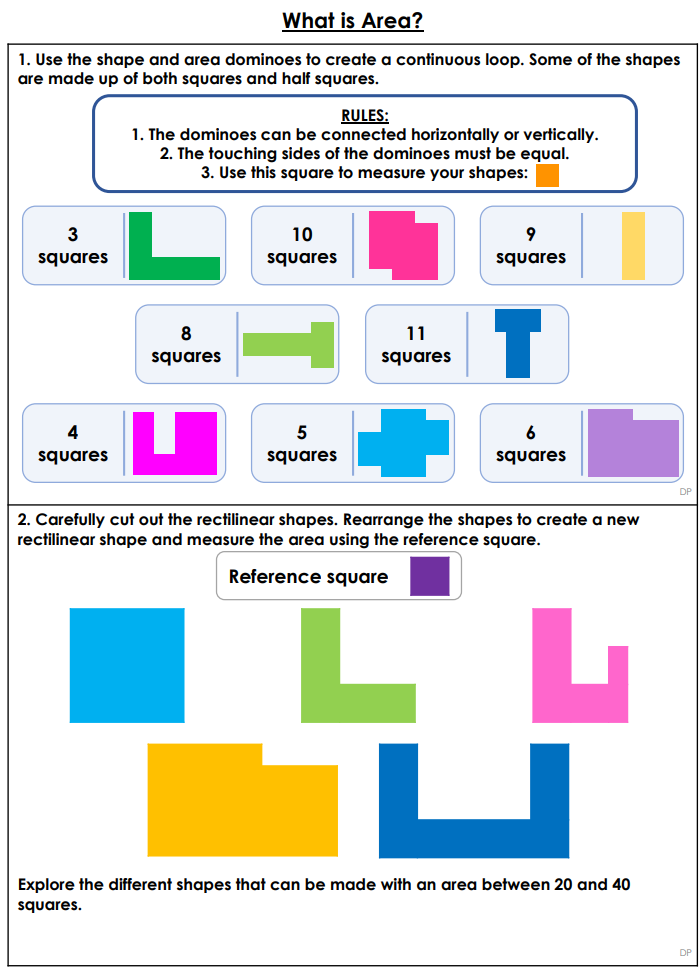 Monday – Answers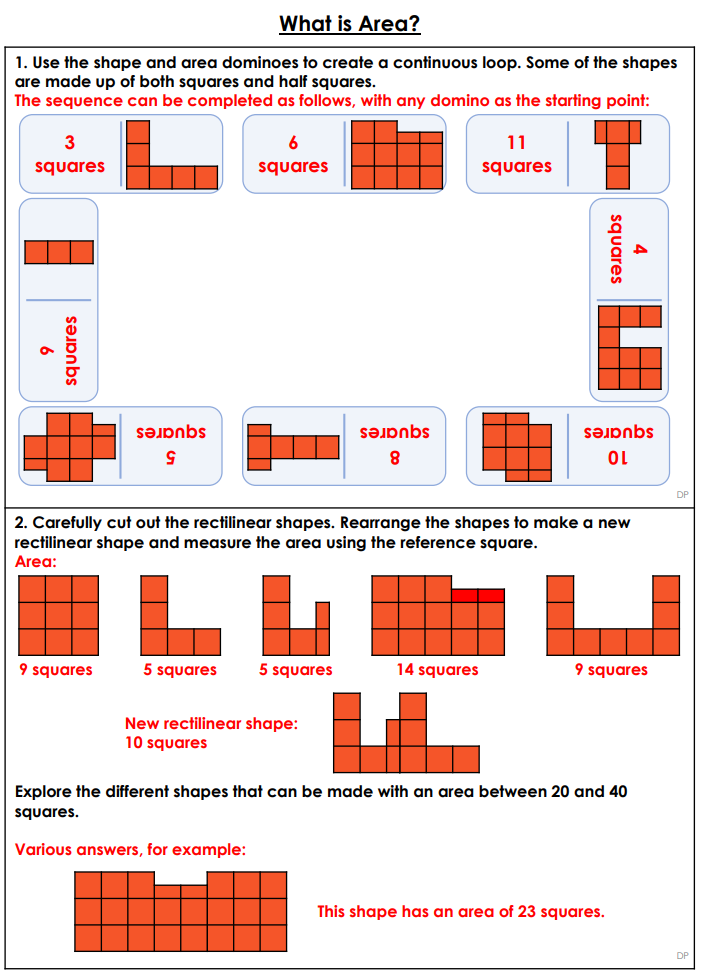 